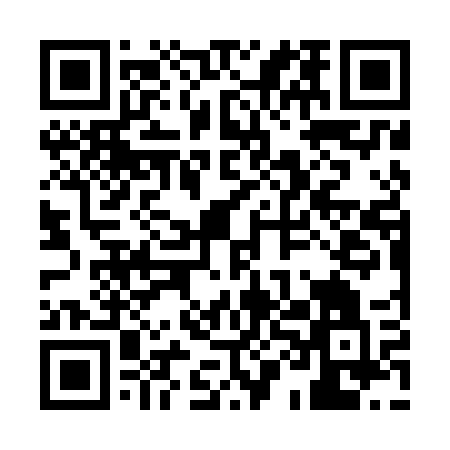 Ramadan times for Olszowiec, PolandMon 11 Mar 2024 - Wed 10 Apr 2024High Latitude Method: Angle Based RulePrayer Calculation Method: Muslim World LeagueAsar Calculation Method: HanafiPrayer times provided by https://www.salahtimes.comDateDayFajrSuhurSunriseDhuhrAsrIftarMaghribIsha11Mon4:264:266:1612:043:585:535:537:3612Tue4:244:246:1412:034:005:545:547:3813Wed4:224:226:1112:034:015:565:567:3914Thu4:194:196:0912:034:025:585:587:4115Fri4:174:176:0712:034:045:595:597:4316Sat4:144:146:0512:024:056:016:017:4517Sun4:124:126:0312:024:066:036:037:4718Mon4:104:106:0012:024:086:046:047:4819Tue4:074:075:5812:014:096:066:067:5020Wed4:054:055:5612:014:106:076:077:5221Thu4:024:025:5412:014:126:096:097:5422Fri4:004:005:5112:014:136:116:117:5623Sat3:573:575:4912:004:146:126:127:5824Sun3:543:545:4712:004:156:146:148:0025Mon3:523:525:4512:004:176:166:168:0226Tue3:493:495:4311:594:186:176:178:0427Wed3:473:475:4011:594:196:196:198:0628Thu3:443:445:3811:594:206:206:208:0829Fri3:413:415:3611:584:216:226:228:1030Sat3:393:395:3411:584:236:246:248:1231Sun4:364:366:3112:585:247:257:259:141Mon4:334:336:2912:585:257:277:279:162Tue4:314:316:2712:575:267:297:299:183Wed4:284:286:2512:575:277:307:309:204Thu4:254:256:2312:575:297:327:329:225Fri4:224:226:2012:565:307:337:339:246Sat4:194:196:1812:565:317:357:359:267Sun4:174:176:1612:565:327:377:379:298Mon4:144:146:1412:565:337:387:389:319Tue4:114:116:1212:555:347:407:409:3310Wed4:084:086:1012:555:357:417:419:35